Муниципальное бюджетное образовательное учреждение дополнительного образования детейЦентр детского технического творчества  г. Тихорецкамуниципальное образование Тихорецкий район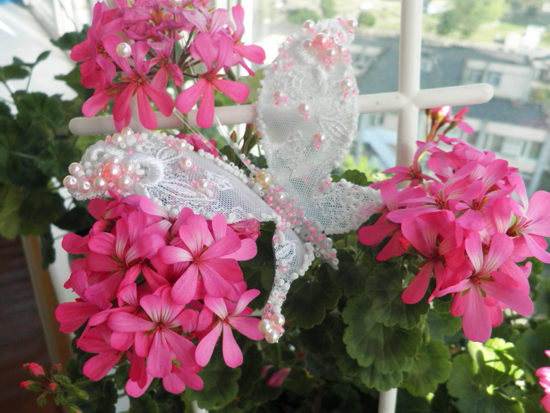 Дотронуться хотела я руками До самого красивого цветка. А он, взмахнув своими лепестками, Вспорхнул и улетел под облака! Руководитель творческого объединения «Декор»Замостьянова Елена ВладимировнаЦель и задачи мастер-класса: -побудить детей задуматься о важной экологической проблеме нашей планеты на примере загрязнения людьми окружающей среды пластиковыми бутылками;-выяснить положительные и отрицательные стороны появления пластиковой бутылки;-заинтересовать детей возможностями создания из пластиковых бутылок множества интересных и полезных вещей;- научить приемам работы с нетрадиционным материалом;-сделать кружевную бабочку из пластиковой бутылки.Мировой океан ежегодно пополняется 7 миллиардами мусора, состоящего в основном из мусора42 года  назад человечество изобрело пластиковую бутылку. Свыше 13 миллиардов пластиковых бутылок производится в мире ежегодно.40 % общих пластиковых отходов составляют пластиковые бутылки.90% той цены, которую мы платим за воду — составляет стоимость пластика, в то время как сама вода стоит около 10%. В некоторых странах полностью запрещено использование пластиковых бутылокИспользованные бутылки являются большой экологической проблемой для окружающей среды, особенно если учесть, что время распада стеклянной бутылки занимает 1 миллион лет, а пластиковой от 500 до 1000 лет. Скопления пластиковых бутылок на планете уже образуют настоящие плавающие материки в океанах. Этим угроза со стороны пластиковой тары для экологии Земли не ограничивается. На производство пластиковых бутылок в одних только США уходит около 18 миллионов баррелей нефти в год. Многим людям эти факты не дают спокойно спать, и они придумывают весьма оригинальные способы использования бутылок в хозяйстве.Практическое применение пластиковых бутылокЕмкости для водыГоршок для цветов. Поплавок (на сети) Простой рукомойник. Совок для сыпучих продуктов. Кружка, ваза, емкость и т.д. Плот, простой и надежный, Спасательный круг или спасательный жилет. Рупор(обрезав дно) и приделав ручку. ГантелиРукомойник ТеплицаКормушки для птиц и животных.Подсвечник, настольный фонарь. Брызгалка или поливалка. Грелка с горячей водой.«Переработай своё отношение» На пляже Ботофого в Рио-де-Жанейро, Бразилия, в прошлом году появилась необычная, немного странная, и, естественно, привлекающая внимание скульптура. А точнее, целых три. Три скульптуры огромных рыб составляют интересную художественную инсталляцию. 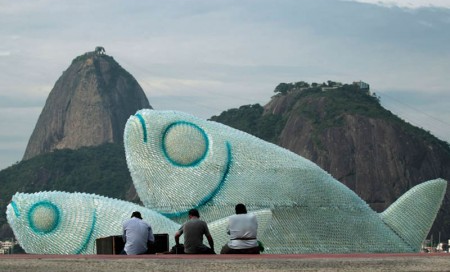 Эти рыбы сделаны из выброшенных пластиковых бутылок. Слоган, установленный возле рыб, гласит: «Recycle your attitude», что можно перевести как «Переработай своё отношение».Дом из пластиковых бутылок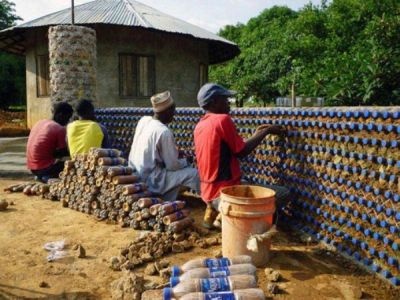 Жители небольшой деревеньки Сабон Елва в Нигерии решили позаботиться об экологии немного необычным способом — построив дом из отслуживших свое пластиковых бутылок. «Это первый подобный дом в Африке.Строительство домов из бутылок можно не только решать жилищные проблемы страны, но и попутно утилизировать пластиковую тару, которая составляет существенную часть от общей величины мусора, загрязняющего природу. В Мексикеиз пластиковых бутылокбыл построен райский остров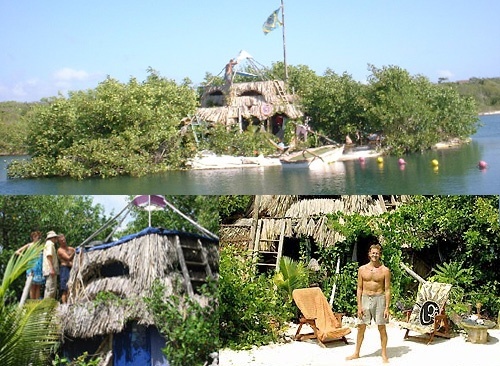 Именно это и сделал Ричи Сова (Richie Sowa) в 1998 году, когда он создал свой остров из четверти миллиона пластиковых бутылок, скреплённых вместе.Остров Ричи, площадью более 16 метров, находился в Мексике, эта плавучая конструкция могла даже передвигаться с места на место с помощью банальной моторной системы.Что нам потребуется: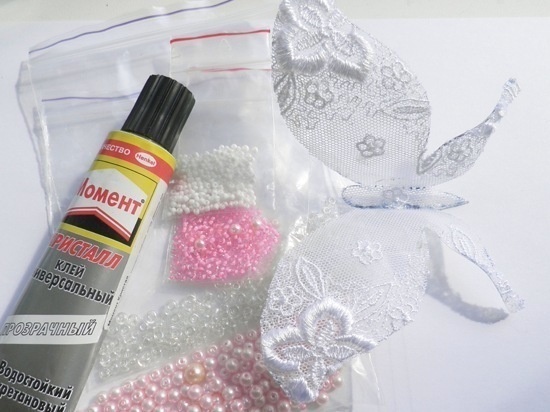 Ножницы и бумага;Карандаш, фломастеры;ПЭТ бутылка (желательно прозрачная);Кружевная ткань белая – 1 лоскут;Прозрачный водостойкий клей;Бисер и бусины; Подготовим пластиковую бутылку к работе (вымоем и снимем этикетки).  Вырежем  кусок пластика с учётом размера трафарета.Чтобы трафарет бабочки не скользил, зафиксируем его с помощью скотча. С помощью ножниц вырежем  нашу бабочку. 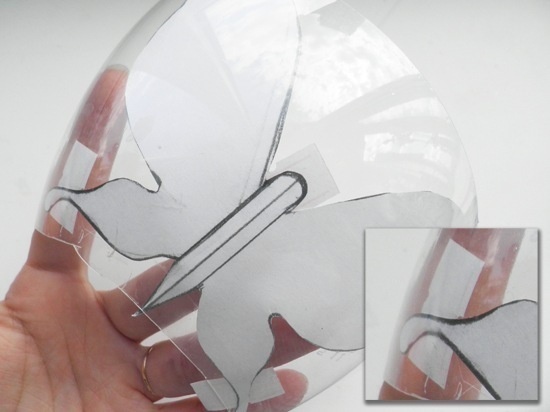 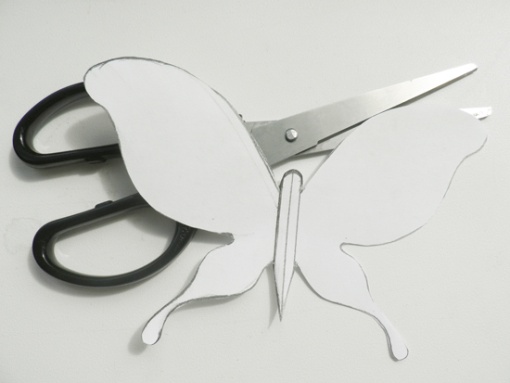 Нанесём клей на крылышко, прислоняя ткань таким образом, чтобы кружево было на кончике крылышка. 	 Ждем несколько минут до полного высыхания. 	Ножницами обрежем лишнюю ткань по пластиковому контуру крыла. То же самое проделываем со вторым крылом, охватив тканью туловище будущей бабочкиУсики вырежем из остатков пластиковой бутылки в виде тоненьких полосок, приклеим их на пластиковую основу. На кончиках усиков закрепим клеем две небольшие бусины. Нанесём клей прямо на крылышки и украсим их бусинками  и бисером. Кружевную бабочку можно использовать в различных целях: украшение для цветочных вазонов, заколка для волос, магнитик на холодильник и даже декорация для босоножек.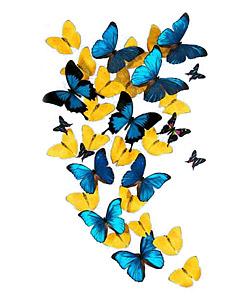 Удивительный цветок:
 Жёлтый, красный лоскуток!
 А по краю – кружева.
 Ой! С усами голова!
 Вот так чудо-чудеса:
 Это бабочка краса!
 Летняя красавица
 Очень всем нам нравится!
Желаю всемТворческих успехов!